PAK ELEKTRON LIMITED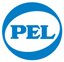 Registered Office: 17-Aziz Avenue, Canal Bank, Gulberg-V, LahoreTel: 042-35920151-59 Website: www.pel.com.pkE-mail: chairman@pel.com.pkBALLOT PAPER FOR VOTING THROUGH POST For poll at the Extraordinary General Meeting of Pak Elektron Limited to be held on Wednesday, June 21, 2023 at Factory Premises,
14-KM, Ferozepur Road, Lahore,Designated email address of the Chairman at which the duly filled in ballot paper may be sent: omer.farooq@saigols.com I/we hereby exercise my/our vote in respect of the following resolutions through postal ballot by conveying my/our assent or dissent to the following resolution by placing tick (√) mark in the appropriate box below (delete as appropriate);  Signature of shareholder(s) 	Place: ________________Date:  ________________ NOTES: Dully filled postal ballot should be sent to chairman Mr. M. Naseem Saigol, Chairman of the Company, at 14-KM, Ferozepur Rd Lahore.Copy of CNIC, NICOP/Passport No. (In case of foreigner) should be enclosed with the postal ballot formPostal ballot forms should reach chairman of the meeting till 5:00 p.m. June 20, 2023. Any postal ballot received after this date, will not be considered for voting.  Signature on postal ballot should match with signature on CNIC, NICOP/Passport (In case of foreigner).Incomplete, unsigned, incorrect, defaced, torn, mutilated, over written ballot paper will be rejected. Name of shareholder/joint shareholders Registered Address Folio No. / CDC Participant / Investor ID with sub-account NoNumber of shares held CNIC, NICOP/Passport No. (in case of foreigner) (Copy to be attached) Additional Information and enclosures (In case of representative of body corporate, corporation and Federal Government.) Name of Authorized Signatory:CNIC, NICOP/Passport No. (In case of foreigner) of Authorized Signatory - (Copy to be attached)Special ResolutionsTo consider and if thought fit approve an increase in the Authorized Share Capital of the Company and for this purpose pass the following resolutions as Special Resolution, with or without any amendment and to approve the consequent amendments in the Memorandum and Articles of Association of the Company, subject to requisite approval, if any:“RESOLVED that the Authorized Share Capital of the Company be increased from Rs. 11,000,000,000 divided into 1,000,000,000 ordinary shares of Rs. 10/- each, 100,000,000 preference shares of Rs. 10 each to Rs. 35,000,000,000 divided into 3,400,000,000 ordinary shares of Rs. 10/- each and 100,000,000 preference shares of Rs. 10 each.FURTHER RESOLVED that the existing Clause 5 of the Memorandum of Association and Article 4 of the Articles of Association of the Company be and are hereby altered and be read as under:Clause 5 of the Memorandum of Association5. The Authorized Share Capital of the Company is Rs. 35,000,000,000 (Rupees Thirty Five billion only) divided into 3,400,000,000 ordinary shares of  Rs. 10/- each and 100,000,000 preference shares of Rs. 10/- each having such preferential, deferred, qualified or special rights, privileges, or conditions as provided in the Articles of Association of the Company, or in accordance with the Companies Act, 2017. The Company shall have the power to: (i) vary, modify or abrogate any such rights, privileges or conditions is such manner as may be permitted by the Companies Act, 2017 and the Articles of Association of the Company; (ii) to increase and/or reduce the capital and to divide shares in the capital into several classes; and (iii) to consolidate or subdivide the shares and to issue shares of higher or lower denominations.Article 4 of the Articles of Association4. Share Capital: The Authorized Share Capital of the Company is Rs. 35,000,000,000 (Rupees Thirty Five Billion Only) divided into 3,400,000,000 Ordinary Shares of Rs. 10/- each and 100,000,000 Preference Shares of Rs 10/- each further subdivided into 62,500,000 Class A Preference Shares of Rs. 10 each and 37,500,000 Class B Preference Shares of Rs. 10 each and comprising Redeemable or Non-Redeemable, Cumulative or Non-Cumulative, Convertible or Non-Convertible with attached thereto respectively such preferential, deferred, qualified or special rights, privileges, or conditions as provided in the Articles, or in accordance with the Companies Act, 2017.“RESOLVED FURTHER THAT the Chief Executive and Company Secretary (“Authorized Officers”) be and are hereby jointly and/or severally authorized to do all acts, deeds and things, take any or all necessary actions including appointment of consultant(s)/advisers and to complete all legal formalities and file all necessary documents to SECP, Stock Exchange and CDC as may be necessary or incidental for the purpose of implementing the aforesaid resolution.RESOLVED FURTHER THAT that all actions hereto taken and/or to be taken by and on behalf of the Company by any of the Authorized Officers in terms of these resolution be and are hereby ratified and confirmed by the Company.Sr. No.Nature and Description of resolutionsNo. of ordinary shares for which votes castI/We assent to the Resolutions (FOR)I/We dissent to the Resolutions(AGAINST)1 Special Resolution as per Agenda # 2 (as given above)